REGISTRO DE CLASE: LISTA DE PALABRASModalidad organizativa: Situación habitual de escritura por sí mismosPropósito: Confeccionar un listado de objetos necesarios para festejar los cumpleaños del grupo de alumnosLista de palabras:1.- CARAMELO2.-  GASEOSA3.- ALFAJOR4.- TORTA5.- VELAS6.- GLOBOS7.- TÉCriterio de selección de las palabras dictadasTodas las palabras son elementos necesarios para festejar un cumpleaños. El té se incluyó porque es la infusión que toman los docentes.Agrupamiento: 4 parejas de alumnos1- Agustín (Silábico) y Aylén(lápiz)  (silábico cuarto año)2- Valentín y Valentín (segundo año)3- Nazareno, Tomás (lápiz) (Silábico alfabético) y Aylén (tercer año)4- Facundo (Alfabético) y José (lápiz) (Silábico alfabético)En caso de no resultar este agrupamiento se trabajará en forma individual y en una clase posterior se confrontará la escritura de 2 o 3 palabras.Consigna de trabajo:Docente: Como estamos terminando el año, hemos pensado en festejar los cumpleaños de todos los chicos de primer ciclo. Para eso tenemos que anotar algunos de los elementos que necesitamos para ese festejo. Invité a dos alumnos, uno de segundo año y otro de tercero para que tomen nota y se lo pasen al resto de sus compañeros y señoritas, así ellos también pueden realizar el festejo.Pensé una lista de cosas necesarias. Yo se las dicto y ustedes las van a escribir así no olvidamos todas las cosas que necesitamos. Para eso vamos a organizarnos así: van a trabajar  de a dos, con un solo papel y un solo lápiz, esta vez no vamos a usar goma, si se equivocan pueden tachar y si consideran necesario pueden escribir  abajo. El que tiene el lápiz en la mano es quien va a  escribir y el otro dicta y ayuda. ¿Cómo pueden ayudar? entre todos nombran las ayudas : "empieza igual que ..." "es la de ...." "tomar abecedarios, carteles de nombres, almanaques, etc.") ¡Miren que tienen que  trabajar los dos! Pareja 1: Agus y TizianoGLOBO. Posible escritura: “OO” Frente a esa escritura:-          “¿Ya está o le falta?”-          “¿Cuál?”-          “Me olvidé: anoten GORRO” (se prevé realizar esta intervención para confrontar con la escritura de ‘globo’ )-          “Lee y señalá cómo dice…”Pareja 2Teniendo en cuenta que Valentíin estáa prestando mucha atención a los comienzos de las palabras que escribe, se prevé intervenir: en CARAMELO; marcar en el abecedario  CASA, preguntarles qué parte de CASA te sirve  y escribirla en un papel para que lo puedan llevar a la mesa. Si no logran encontrar la solución, se les dice que CASA empieza como CARAMELO y se les solicita que lean y señalen cómo está escrito CASA para encontrar la parte que les sirve.Para los niños cuyo nivel de escritura es presilábico es importante dar amplio repertorio de marcas, entonces les propongo que, por ejemplo, para la escritura de ‘caramelo’, además de localizar ‘casa’ para que funcione como información también pueden proponer otras escrituras que empiecen como (CAMILA, CATALINA, CAMISA, CAMA) y escribirlas y leerlas con señalamiento.  Lo mismo con ‘torta’ (TOMÁS, pero también TORTUGA, TORNILLO, TORMENTA)Al regresar solicitar que lean y señalen cómo dice CARAMELO en su escritura.En TORTA analizar el nombre de quién empieza con la de torta. (Tomás). Pueden ir a buscar el cartel o se lo escribimos en un papel.En GASEOSA advertir que hay una parte de la palabra CAMISA que les sirve para escribir Gaseosa. Lean y señalen lentamente cómo dice sábado (copiado en un papel, tomándolo del calendario). Qué parte de sábado es la que te sirve? Y de no encontrar la respuesta: “Sábado empieza como termina Gaseosa. Ves te leo sábado, lee vos, hasta dónde dice SA.Pareja 3:Con esta pareja se prevé trabajar con letras móviles las palabras TORTA y/O GLOBO .Previendo que Nazareno realiza escrituras silábicas con valor sonoro, mayoritariamente escribe consonantes pero al leer reconoce el valor sonoro de cada letra en forma aislada, presentándosele el conflicto de que no logra leer lo que quiso sabiendo que le faltan letras y no pudiendo encontrar su ubicación. Por ejemplo para mayonesa escribe MYNS y al leer sonoriza "mmyynnss" al leerlo agrega al final del escrito OAA; quedando "MYNSOAA". Y su compañero Tomás se encuentra silábico alfabético, para mayonesa escribió MAYNESA.Otra intervención posible para esta pareja, así como también para Facundo y José, podría ser la de solicitar interpretación del escrito por tapado de partes y que estas partes sean mínimas.Una intervención que es interesante de hacer para salir un poco de los aspectos cualitativos es solicitar anticipaciones cuantitativas, por ejemplo “Ahora vamos a escribir ‘torta’ ¿con cuántas letras les parece que se escribe ‘torta’? ¿necesitamos más letras o menos que para ‘caramelo’? ¿Cuándo lo digo cuál es más corta? ‘torta’, ‘caramelo’. Lo mismo puede hacerse con ‘té’ en donde la diferencia cuantitativa es mayor.Pareja 4:Previendo que las escrituras de estos niños resultaran convencionales y que lo logren hacer con mayor rapidez que los demás alumnos, se les solicitará:* confeccionar el listado de invitados que no deben faltar el día de la fiesta (profesores especiales, bibliotecaria, auxiliares, etc.)Si la escritura de GLOBO no es convencional: se le dará el equipo de letras, con todas las de globo y un sobrante (R)Intervenciones para tener en cuenta con todos los agrupamientos:“Lee y señala con tu dedito cómo dice…”“Lee otra vez más lento”Generar espacios de discusiones cuando no opinan igual ambos niños (“¿Por qué creés vos que va esa letra?”)“¿Qué dice hasta ahí?” (Tapando parte de las escrituras realizadas).“¿Qué otra palabra empieza/termina como…?-Ustedes me dicen y yo las escribo”“¿Qué pensás de lo que escribió…?”“Los voy a ayudar … empieza como ….. , …. y …”Previsión: en el caso de que no se produzca un buen intercambio entre los miembros de las parejas, se brindará la posibilidad de que escriban una palabra a cada uno, no sin haber agotado todas las intervenciones posibles para generar discusiones.REGISTRO DE CLASEIntercambio entre los alumnos Valentín S (1ºaño) y Valentín F (2ºaño)Valentín S. tiene el lápiz y Valentín F. ayuda y corrige. Consigna:Docente:- Bueno, resulta  que pensando, pensando, pensando como ya estamos llegando  a fin de año con las seños se nos ocurrió una idea. ¿Qué idea se nos ocurrió? Que podíamos en cada año festejar los cumpleaños de todos los nenes del salón, o sea Valentín festeja en el salón de primero, el otro Valen en el salón de segundo, los  de tercero en tercero y los de cuarto en cuarto. Pero que pasó,  quinto y sexto ya lo tienen organizado. Ahora nosotros de primero a cuarto nos falta un poquito de organización y nosotros con las seños estuvimos haciendo la lista de las cosas que necesitaríamos para hacer la fiestita ¿sí? Qué  cosas no nos pueden faltar. Por eso hay chicos de todos los salones porque Valen va a ser el secretario de la señorita Fernanda y Aylén va a ser la secretaria de la señorita Flavia  porque lo que vamos a escribir acá que va a ser la lista de las cosas que no pueden faltar en este  cumpleaños, Valen a quién se la va a llevar ¿quién es tu seño?Valen:- A Fernanda.Docente:- Y vos Aylén ¿a quién se la vas a llevar?Aylén: A FlaviaDocente:- A Flavia y le vas a decir ¿qué?Aylén: Que es para festejar el cumpleaños.Docente: y ustedes, los nenes de primero están todos porque les voy a contar un secreto. Como hace poco fue el cumple de la seño Andrea, para ella es una sorpresa. Por eso están todos para anotar y ayudar a que no nos falte nada. ¿sí?.Pero que pasa, hoy vamos a anotar pero de manera distinta y necesito las antenas bien paraditas, escuchen bien no vamos a escribir como siempre… ¿de a cuántos están sentados ustedes?Facu:- de a dos.	Docente:- De a dos. Y miren cuántas hojas tengo para cada uno (muestra una hoja)Valentín F.:- UnaDocente: Una sola hoja. Dos nenes y ¿cuántas hojas?Todos:- UnaDocente:- Miren acá, los lápices también. Miren cuántos lápices para cada uno.Josúe:- Uno.Docente:- Uno para cada pareja. Uno para este grupito, uno para este grupito y uno para este grupito (pasando por los grupos).Facu:- Y entonces cómo hacemos.Docente:- ¿Cómo hacemos? Ahora vamos a ver. Uno de ustedes va a ser el encargado de escribir lo que la señorita Paula les va a dictar y el otro no se va a quedar tranquilo durmiendo no, no. El otro va tener que ayudar, dictarle al compañerito y ayudarlo. Ahora yo les preguntó cómo puedo ayudar a mi compañero que está escribiendo, cómo puedo hacer. Cuando tengo que escribir una palabra cómo se les ocurre que lo puedo ayudar. ¿Decirle qué por ejemplo?Josúe:- Las letras.Docente:- Bien, decirle cómo empieza. ¿Qué más? ¿Cómo lo puedo ayudar? Mire, si yo miro el salón ¿qué más le puedo decir?Facu:- Como terminaValentín F:- Como sigueDocente:- Como termina, cómo sigue y de qué otra manera puedo ayudarlo. Por ejemplo si yo tengo una palabra que comienza como queso, dónde le puedo decir que se fije.Alumnos:…Docente:-  ¿Dónde tengo acá escrito queso, por ejemplo?Niños:- Allá. (señalando el abecedario)Docente: ¿y entonces que le puedo decir?Valentín S.: -Que vaya y se fije.Docente: Ahora no solo en el abecedario. Miren todos los carteles que tienen ustedes. Te podes fijar en cualquiera de los cartelitos. Ahora miren, repito lo que dijeron ustedes, si me olvido de alguno me dicen: que le puedo decir la letra, que le puedo decir cómo empieza, cómo termina, cómo sigue, le puedo decir que vaya…Niños:- A fijarse.Docente: A fijarse. Miren de cuántas maneras lo puedo ayudar.Ahora vamos a empezar. Quien va a escribir lo decimos nosotros. En esta mesa va a escribir JOSÚE, y va a ayudar y a dictar FACU (se acrerca a la mesa de los niños mencionados).Facu:- Ahhhhhh (quejándose)Docente:- Vamos a ver, vamos a ver cómo saleFacu:- Yo me duermo.Docente:- No, porque vos tenés que dictar y ayudar. ¿El no se puede dormir por qué?v( Mirando al resto)?Niños:- Porque tiene que ayudarDocente:- En esta mesa va a escribir Valen de primero (se acerca a esa mesa). Y Valen (mirando a Valen F.) ¿ qué tiene que hacer?Niños: -Tiene que ayudar.Docente:- Y en esta mesa va a escribir Aylén (se acerca a la mesa de Aylén y Agustín) Y Agus ¿qué tiene que hacer.?Agustín: AyudarDocente:- Muy bien, ¿todo el mundo entendió lo que tiene que hacer?Niños: SíDocente:- Sí. Entonces yo les voy a dictar la primera palabra que tienen que poner. ¿Qué era lo que voy a dictar? ¿Para qué les estoy dictando? Niños:-…Docente:- Es la lista de cosas que necesitamos ¿para qué?Valentín F:- Para el cumpleañosDocente:- Para el cumpleaños. Lo que escribamos acá es la lista de cosas que vamos a necesitar para el cumpleaños. Para festejar los cumpleaños de todos los nenes, de todos los grados ¿sí? Nada más que cada uno ¿dónde lo va a festejar?Valentín F:- En su salónDocente:- Bien, quedo entendido entonces. Primera palabra que tengo que escribir CARAMELO.CARAMELODoc: La primera palabra que vamos a escribir es “CARAMELO”Valentín S: caaa, caaa…Valentín F: La “CA”Valentín S: La “E”Doc: CARAMELO, con qué empieza CARAMELO?Valentín S: con la de “CASA”Doc: Muy bien, con la de “CASA”. Y dónde podemos mirar donde dice CASA?Valentín S: ¡Ahí! ( se levanta y va a señalar al abecedario)Doc: Mirá yo te escribo acá (escribe CASA en un papel) Te escribo “CASA” acá. Si? Y ¿qué otras palabras pueden empezar como “CASA”?Valentín F y S: (no responden)Agustín:  “CABALLO”Doc: Bien! CAMILA, CABALLO…Valentín S: como “VACA”Valentín F : ¡No! “VACA” empieza como “VALENTIN”.Doc: “VACA” comienza como “VALENTIN”. Fijate, :si yo leo acá (lee): “CAMILA”, “CABALLO”, “CASA” cuál te sirve para escribir “CARAMELO”?Valentín S: ¿CARAMELO?Doc: ¡Si! ¿ Cuál te sirve ?Valentín S: Esta o esta ( señala “ALL” en la escritura de “CABALLO”) Doc: Encerrala las que te parecenDoc: ¿Qué pensás vos Valen, cuál te parece que te sirve para escribir “CARAMELO”?Valentín F: “CAMILA”Doc: “CAMILA” y a ver cuál de “CAMILA”?Valentín F: la de “CASA” y la “A”.Doc: Encerralas. Bien. Bueno y ahí sigo… “CARAMELO” ¿Cómo sigue?Valentín S: La “O”Doc: Lee y señalá ¿cómo vas hasta ahí?Valentín S: caa…(lee y señala)Doc: ¿ Cómo sigo entonces?Valentín S: ca, raValentín F: meDoc: Bueno. ¿Cuál te parece?Valentín S: La de “OVEJA” (se va a buscar información en un cartel que tiene la palabra “OVEJA”)Valentín F: la de “OVEJA”Docente: ( se va a otro grupo, al regreso)Valentín F: Dale Valen!Doc: ¿ Qué decía hasta acá? ( a Valentín F)Valentín F: (lee y señala) CaDoc: ¿Cómo sigo?Valentín F : meDoc: A ver, le devolvemos el lápiz a él. Me. ¿Cómo escribo “ME”? ME… Yo te  escribo una palabrita que empiece con “ME”, por ejemplo: “MESA”. A ver valen: otra más. “MEDIA”, “MESITA”. Vamos a ver acá dice “MESA”, “MEDIA” y “MESITA”.¿Qué parte te sirve para escribir “ME”?Valentín S: caDoc: Valen volvemos a señalar (a la escritura “MEDIA”, señala la parte “ME”) Vos que pensás Valen, estás de acuerdo con que debe ser esa?Valentín F: la de “mamá” con la “E”.Doc: Estás de acuerdo con que esa es la partecita que necesitás.Valentín F: (asiente)Doc: Bien. Entonces la ponemos. Lee y señalá qué escribieron hasta ahí (A Valentin S.)Valentín F: ca, ra, me, lo	ESCRITURA FINAL DE CARAMELO: CAOMEGASEOSADoc: ¡Bien! ¿ya está la palabra? ¡Bien!. Ahora tenemos que escribir la palabra “GASEOSA”. A ver como escriben “GASEOSA”.Valentín F: la “ga”, la de “GATO”.Doc: ¡Bien! ( se retira a otro grupo)Valentín S.: ( va a buscar primero un cartel sobre animales de la granja y luego recurre al abecedario)Valentín F: la de “gato” Valentín S: (anota “GA”) gaa, seoo…Valentín S: la “O”Valentín F ¡No! Estoy confundido. Ga, seo (lee)Valentín S:¿cuál es la “seo”?Valentín F: la “seo”. No se cuál es . Valentín S: ¡A ver leé!Valentín F: gaa, seoo, saaa, sa, sa, sa. La de “SASA”Valentín S: ga, seo, ga, seo…Doc: ¿qué dice hasta acá (señalando GA)?¿qué escribieron hasta ahí? A ver leé.Valentín F: ga.Doc: ga, muy bien y ¿cómo sigue ahora?Valentín F: sio.. Valentín S: si… gaseosoValentín F: la “a” entonces.Valentín S: por eso.Valentín F: la “o”Valentín S: la de “oso”. Ahí está (señala abecedario)Valentín F: poné la “a” otra vez. Poné la “a” otra vez.Valentín S: la “a” no, la “o” (agrega la “O”)Valentín F: y ahora poné la “a” otra vez.Valentín S: (agrega a la escritura la “A”, quedando GAOA) ga, seo, sa (lee y señala) ¡Gaseosa! Señora, ya escribimos “gaseosa”.Doc: Muy bien, ahora tenemos que escribir la palabra “alfajor”.ESCRITURA FINAL DE CARAMELO: GAOAALFAJORValentín F: la “a”.Valentín S: ¡Ah dale! (escribe la A)Valentín F: la “o”.Valentín S: (escribe la “O) al, faa (lee y señala)Valentín F: ¿qué estamos escribiendo?Valentín S: alfajorValentín F: al , fa, jorrr.  La “erre”. Poné. Doc: ¿ya está? A ver lean y señalen cómo escribieron “alfajor”? Con el dedito a ver…Valentín F: al, fa, jorDoc: ¿ya dice alfajor?Valentín S: NoDoc: a  ver Valentín eél dice que acá no dice “alfajor” todavía. ¿vos qué pensás?Valentín S: ¡A veeer!Doc: podés leerlo si querés.Valentín S: al, faaaDoc: ¿qué dice hasta ahí?Valentín S: “alfa”Doc: ¡Muy bien!Valentín S: jorDoc:  bueno ¿y qué le falta para que diga “alfajor”? Piensen.Valentín S: aaal, faaa, joor.Valentín F: la “erre” poné la “erre”. ¿qué? ¿no la conocés? (la escribe debajo de la hoja)Valentín S: no me acordaba. La “o” otra vez (agrega la “o”)¿qué dice ahí? Al, fa, jor (lee)Valentín F: al, fa, jor (lee y señala)Doc: ¿ya dice “Alfajor”?Valetín S: Si.ESCRITURA FINAL DE ALFAJOR : AOROTORTADoc: Bueno! Ahora van a escribir “torta”.Valentín S: tortaValentín F : La “to”Doc: hay algún nombre que tenga “to”Valentín S: to, to, to, to, to…Valentín F: torr, taaaDoc: ¿cómo escribo “to”? Valentín F: . la “to”, la de “tos”Doc: ¿te escribo yo “tos”? y les voy a escribir un nombre que empieza con “to”: como ‘torta’, Tomás. (escribe “tos” y “Tomás”)Valentín S: ¡Tomás!Doc: Vieron que conocían un nombre tiene “TO”. Bien lean y señalen. Acá dice “Tomás”. ¿cuál es la parte que les sirve para escribir “torta”? Piensen.Valentín F : a ver. Tooo…Valentín S: tooorrr (escriben TO)Valentín F: torr, taaaa. La “a”. La “a”Valentín S (agrega la “a”)Doc: (a la escritura “TOA”, tapando “A”)¿ Qué dice hasta ahí? Lee y señalá.Ambos: TODoc (a la escritura completa : TOA) y ahí ¿ qué dice entonces? Leé y señalá. Ambos: TORTA.ESCRITURA FINAL DE TORTA: TOAVELASDoc: Ahora vamos a escribir la palabra “velas”.Valentín F: velas, la “ve” (Se levanta a señalar en el abecedario VELAS) (escribe “V”)Doc: Bien la “ve”. ¿y cómo sigo?Valentín V:…Doc: Ahora leé y señalá vos Valen (refiriéndose a Valentín F. )Valentín F: ve, la.Doc: ¿te parece que te falta?Valentín F: si.Doc: ¿qué te parece que te falta?Valentín F: …Doc: ¿qué partecita estamos escribiendo?Valentín S: “ve”Doc: y acá qué dice? (señalando V)Valentín S.: veee.Doc: y entonces ¿qué nos falta escribir?Valentín S: laDoc: a ver, “la”. ¿cómo puedo saber como escribir “la”?Ambos: …Doc: ¿cómo qué?Valentín S: como “teta”.Doc: ¿qué partecita me dijeron que tienen que escribir?Ambos: …Doc: y acá qué dice? (señalando VA)Valentín: “ve”Doc: y entonces qué tengo que escribir para que diga “vela”.Valentín: “la”.Doc: “la” cómo qué. Como, por ejemplo: “LÁMINA”, ¿qué otra? ¿qué otra “la”?como…Valentín S: “caballo”Doc: mirá yo te escribo “caballo” y te voy a escribir otra que empiezan con “la”.“LATA y “LÁPIZ”. Yo te pregunto Valen: “Caballo” ¿empieza como cualquiera de estas?Valentín S: No.Doc: No. Entonces, acá yo les leo “LÁMINA”, “LATA” Y “LÀPIZ”. ¿cuál es la “la” que les sirve para “vela”?Valentín S: esta nos sirve (señalando “AM” en la escritura de “LAMINA), la “a” y la de “mamá”.Doc: A ver ¿qué pensás vos? (señalando a Valentín F). El dice que nos sirve estas dos.Valentín F: si, me parece bien.Doc: Bueno entonces escribilas.Valentín S: (agrega M )ESCRITURA FINAL DE VELAS: VAMGLOBOValentín S: y ahora cuál?Doc: ahora tienen que escribir “globo” (se retira a otro grupo)Valentín S: Glo. glooo…bo La “o” (escribe la “o”)Valentín F : la “o”. Globo.Valentín S : booo, boooo. La “o” otra vez. Booo… la “o”. GloboValentín F: ¡Otra  vez la “o”!Valentín S: la “a”. (pone la “A” y de manera seguida “O” la escritura queda OAO)Doc: ¿qué estaban escribiendo ustedes?Valentín S: globo.Doc: ¿ya escribieron “globo”?Ambos: NoDoc: ¿qué dice hasta ahí?Valentín S : glo, glo…Doc: ¿ya dice “globo”?ValentínS : No Doc: y entonces ¿qué le falta para que diga “globo”?Valentín S: la de neneDoc: y vos qué pensás Valentín (a Valentín F) ¿lleva la de “nene”?Valentín F: que si.Doc: ¿dónde va?Valentín F : acá .Doc: y ¿cuál es la de “nene”?Valentín S: …. ¡Seee quiero goma!Doc: no vamos a usar goma, podemos tachar.Valentín S: yo ya la taché.Doc: ¿ya está? Y ¿dónde tenemos la de “nene”?Ambos: …Doc: ¿cómo podemos saber cuál es la de “nene”?Valentín S: (busca en el abecedario y no lo encuentra)Doc: nene empieza como “nido”.Valentín S: esta es la de “nene” (escribe abajo en la hoja)Doc: ¿te sirve para escribir “globo”?Valentín S: No.Doc: lean y señalen si ya dice “globo”.Valentín: gllooo, booo. Ya dice.ESCRITURA FINAL PARA GLOBO: AOOTÉDoc: la última que van a escribir es “é” (se retira a otro grupo)Valentín S: “te”, lleva la “te”.Valentín F: teeee. La “te”Valentín S: la  de “oso”.Doc: tienen que conversar, porque vos dijiste La “te” y vos dijiste la de “oso”. Tienen que conversar para ponerse de acuerdo. (se retira a otro grupo)Valentín S: la “te”, la “te”, la “te”… ¿cuál es la “te”? (se va al abecedario y señala “RATON”)Valentín F: la “te”Valentín S: esta es la “te”.Doc: ¿la de “RATON” es la “te”? Piensen en la palabra que tiene que escribirValentín S: Esta mirá , vení (señala “YOYO” en el abecedario) esta es la “te”.Doc: ¿qué dice ahí?Valentín S: “te”Valentín F: no.Doc: y vos ¿porqué decís que no? ¿Qué pensás vos? ( a Valentín F.)Valentín S: “te”, “te”, “te”Valentín F: le falta parte, le falta letra.Doc: y ¿qué te parece que le falta? Convérsenlo entre ustedes. (se retira del grupo)Valentín S: la “ese” de “sol” (escribe S),  La “jota” de “ballena” (agrega L)..Valentín  F: ¡No!¡No! ¡Esa no es! (tacha L)Valentín S: (continúa escribiendo BAG)Doc: ¿ya dice “te”?Valentín S: “te”, “te”Doc: A ver, me leés y señalás ¿cómo dice “te”?Valentín F : “te”  (señalando las dos primeras letras)Doc: ¿hasta dónde dice “té”? Leé con el dedito, no hace falta usar el lápizAmbos: “te”Doc: ¿Hasta ¿dónde dice “té”? a los dos les pegunto, a ver… ¿nos sirven todas?Valentín S: (lee y señala las dos primeras)Valentín F (lee y señala las dos primeras)Doc: ¿vos qué pensás?  (a Valentín S)Valentín S: Todas no.Doc: ¿todas no? ¿vos qué pensás? ( refiriéndose al otro alumno)Valentín F:…Doc: Leé y señalá para ver hasta dónde dice “TE”?Valentín F: te Doc ¿hasta ahí? ¿Vos qué pensás? El dice que hasta ahí (señalando ….) ya dice “te”. ¿vos qué pensás?Valentín S: pará que las borro.Doc: No tenés goma ¿qué hacemos?Valentín S: las tacho.Doc: Bien. Las tachamos pero sólo con una línea. Las que no sirven las tachamos.Ambos: tee..ESCRITURA FINAL PARA TÉ: CORRECCIÓN DE VELAS. Con equipo de letrasDoc: Yo les voy a dar letras para escribir “velas”. Con todas estas se escribe la palabra “velas”. Están todas desordenadas. Fijensé.Valentín F: no te podés copiar de ahí (señala su escritura )Doc: Está bien. No pueden mirar, porque ustedes necesitan todas estas letras para escribir “velas”. ¿cómo las ordenan para escribir “velas”? Convérsenlo entre los dos. (se retira del grupo)(Ambos acomodan las letras)Valentín S: vee, veeeValentín F: la, la. Ve, laDoc: ¿ya dice “vela”? Mirá ValenValentín S: No quiero trabajar más.Doc: Dale ya terminamos.Valentín F: vee, laa. Ve, laValentín S : la “a”Doc: ¿con cuál empieza?Valentín F: (señala V) Doc: y bueno, entonces en ¿qué lugar la vas a poner?Valentín F: acá.Doc: Bien . Leé y señalá ¿cómo escribiste “velas”? Valentín F: ve, la.Doc: Yo les voy  escribir unas palabritas que empiezan como “velas”. Miren: “VELERO” y “VENTANA”.  Vela empieza igual que velero y que ventana. Leelo vos y señalá cómo dice “velero”. Con tu dedito: “velero”Valentín F: ve, le, ro (lee y señala)Doc: Muy bien. Y acá dice “ventana”. Leélo vos con tu dedito.Valentín F: ven, ta, na.Doc: Muy bien! yo te dije que empieza igual que ventana. ¿qué parte es la que te sirve para escribir velas? ¿Con cuál empieza?Valentín F: con la “va”Doc: Bien ¡ y entonces “velas” con cuál va a empezar?Valentín F: (señala la “V” y agrega la “E”)Doc: ¿estas dos juntas qué dicen ¿ (señalando VE)Valentín F: veDoc: Muy bien. Ve para “velas”… y a ver ¿cómo seguimos?Valentín F: (agrega SLA)Doc: a ver, me leés? Valentín F: ve, las.Doc: ahora que ya las escribiste cópienlas en la hoja.ESCRITURA FINAL DE VELAS CON EL EQUIPO DE LETRAS: VESANÁLISIS DEL RECORTE  DE LA CLASEEl grupo  estuvo conformado por seis alumnos; de los cuales 4 pertenecen a primer año, uno de segundo y uno de cuarto. Los niños se ubicaron en mesas de a dos agrupados por niveles próximo en la adquisición del sistema de escritura, previo toma de entrevista clínica a cada niño que participaría de la clase. El recorte de la transcripción previa pertenece a Valentín S. y Valentín F. de primer y segundo año respectivamente.La clase se desarrolló en un clima ameno y, más allá de no tener experiencia previa de trabajo en parejas, los chicos lograron apropiarse de la consigna realizando intercambios a medida que fueron ganando confianza en la tarea; por lo que se decidió que la misma sólo se realice sosteniendo que uno de ellos escriba y el otro ayude y corrija, lo cual no cambió en todo el desarrollo de la clase.La actividad comienza estableciéndose las pautas de trabajo, dentro las cuales se plantea el propósito comunicativo claro para el desarrollo de las escrituras. Es importante mencionar que al momento de dar la consigna se omitió la pauta de trabajar sin goma, por lo que en reiteradas oportunidades los chicos solicitaron la misma y se les indicó que de ser necesario podían tachar y no usar la goma. Resaltamos como relevante la mención de los distintos tipos de ayuda que podían brindarse entre los miembros de las parejas, lo que se vio reflejado en los intercambios.El aula estaba provista por distintos portadores; entre ellos abecedario, carteles sobre animales de la granja, los nombres propios de alumnos y docentes de la escuela y nombres de los números. Resaltamos que los mismos estaban ubicados de manera fija a la pared.La clase fue llevada a cabo por la Directora (Paula M.) de la institución y tomó notas un miembro del EOE (Paula C.), mientras que la maestra del grupo no participó de la tarea por considerar que los alumnos recurrirían a ella pidiendo refuerzo fonético para poder escribir.Las palabras fueron dictadas de una por vez y se fue interviniendo por los grupos a medida que iban escribiendo. A los que finalizaban se les fue dictando la palabra siguiente.La deriva del docente fue equitativa para todos los grupos conformados.Con respecto a las intervenciones podemos detallar:que las mismas se realizaron desde el inicio de las escrituras de los niños, no incentivando la escritura autónoma. Con respecto a esto se evaluó, a través de la observación,  que sin intervención docente los alumnos no escribían, pero que a su vez faltó el refuerzo verbal que los invitara a escribir por sí mismos.Que en la escritura de “CARAMELO” fueron demasiadas intervenciones docentes por ser la primera palabra para escribir, pero mencionamos que sucedió lo referido anteriormente: que los alumnos, a pesar de reconocer que faltaba parte de la palabra, sin intervención docente no escribían. Se observa como adecuado el uso de la intervención de “leer y señalar” en reiteradas oportunidades.Se ponen en  discusión entre los chicos que forman las parejas las ideas que tienen sobre la escritura.Se incentiva el uso de los portadores que están en el salón. También el docente solicita “palabras que empiezan como” no obteniendo respuesta por parte de los niños, por lo que son ofrecidas por él.Que la docente valida las producciones de los niños otorgándoles seguridad  para continuar escribiendo.Que en la mayoría de las mismas se vuelve a la palabra completa sin detenernos en las unidades menores que la constituyen.Como adecuadas las intervenciones como “¿Hasta ahí qué dice?, ¿te parece que te falta?, ¿qué te parece que te falta?”, con el propósito que los alumnos reconozcan que la palabra aún esta en proceso de construcción, por lo que no está completa. Esta intervención siempre fue acompañada por la de “leé y senalá hasta ahí qué dice”.Como pertinente que la docente toma una palabra mencionada por los alumnos y que la localizan en el abecedario y se las escribe en un papel que tienen en la mesa para que puedan reflexionar sobre ella de manera más tangible.Que en este recorte se pudo rescatar dos oportunidades donde el docente devuelve el problema para que los alumnos puedan seguir pensando en esas escrituras.Que el docente toma las palabras que sugieren los alumnos aunque  no sean las pertinentes  y las confronta con otras adecuadas para que los mismos decidan “cuál es la que les sirve”.En la corrección de la palabra “VELAS” a través del uso del equipo de letras pudimos analizar que los alumnos se notaban cansados debido a la complejidad de la tarea y que anteriormente ya habían analizado la escritura de esta palabra; por lo que aún estamos discutiendo si fue o no una intervención pertinente. También se evalúa el momento en que se propone la utilización de esta intervención, pudiendo haber sido más adecuada su uso al momento de finalizar la escritura con lápiz de la palabra mencionada.Podemos mencionar que en las intervenciones a partir del dictado se analiza el final de la palabra y con el equipo de letras se trabaja sobre el inicio. Consideramos que faltó la comparación entre ambas escrituras. Resaltamos que en el proceso de trabajo con el equipo de letras, pudimos darnos cuenta que para uno de los alumnos  esta propuesta le resultó demasiado distante a su nivel, lo que no le permitió reflexionar de manera profunda sobre esta escritura.Con respecto a la incidencia que tuvieron las intervenciones del docente se observó una apropiación de la intervención de leer las palabras a medida que se van produciendo. Esto se observa en la escritura de “GASEOSA” donde uno de los niños le indica al otro que lea lo que va escribiendo. A partir de la escritura de esta palabra, también se observa un incremento en la autonomía para discutir cómo se escriben.A partir de la propuesta del docente de utilizar los portadores del texto, se observó que recurrían de manera reiterada a los mismos.ESCRITURA DE VALENTÍN F. Y VALENTÍN S.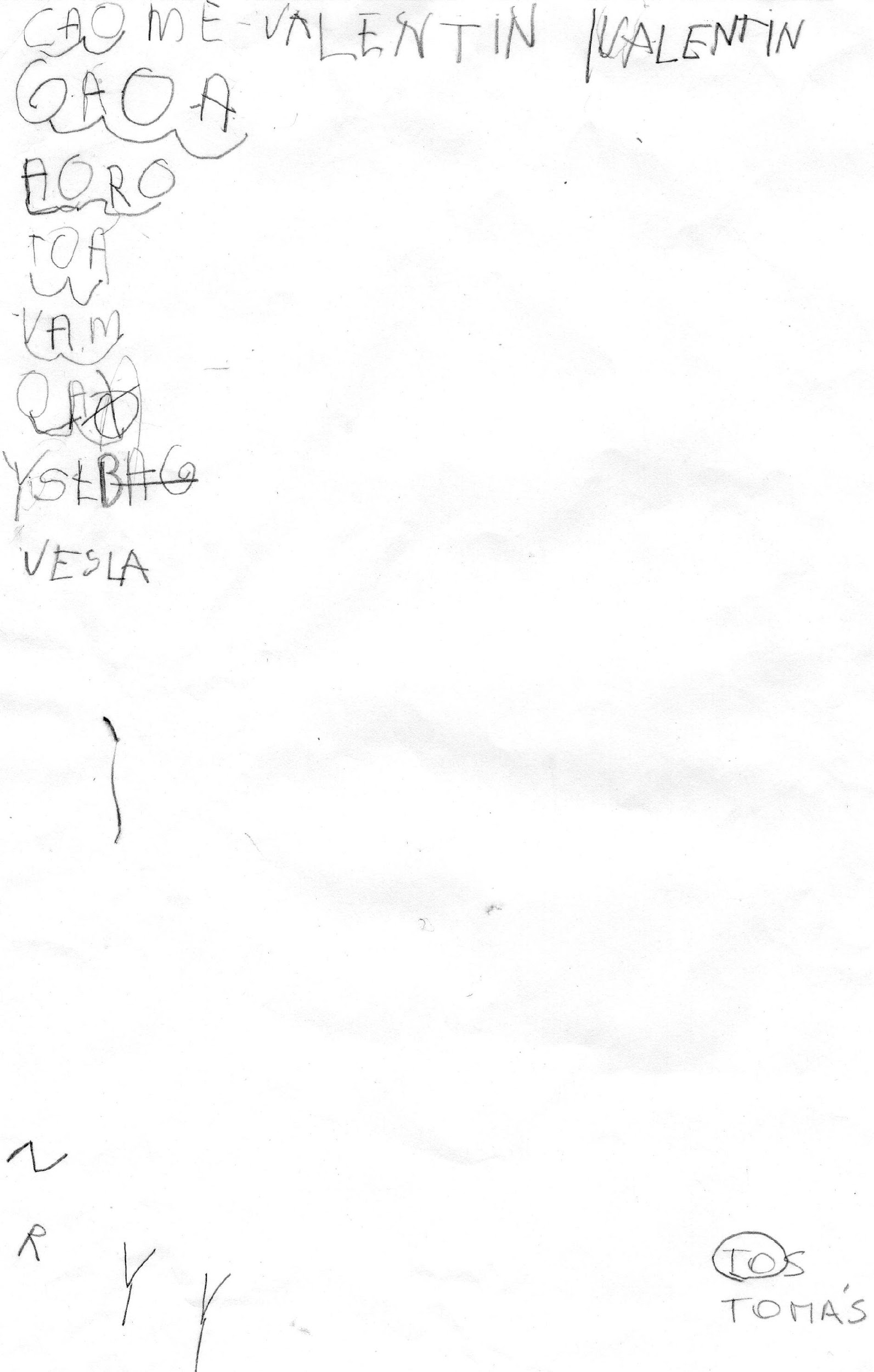 ESCRITURA DE AYLEN Y AGUSTÍN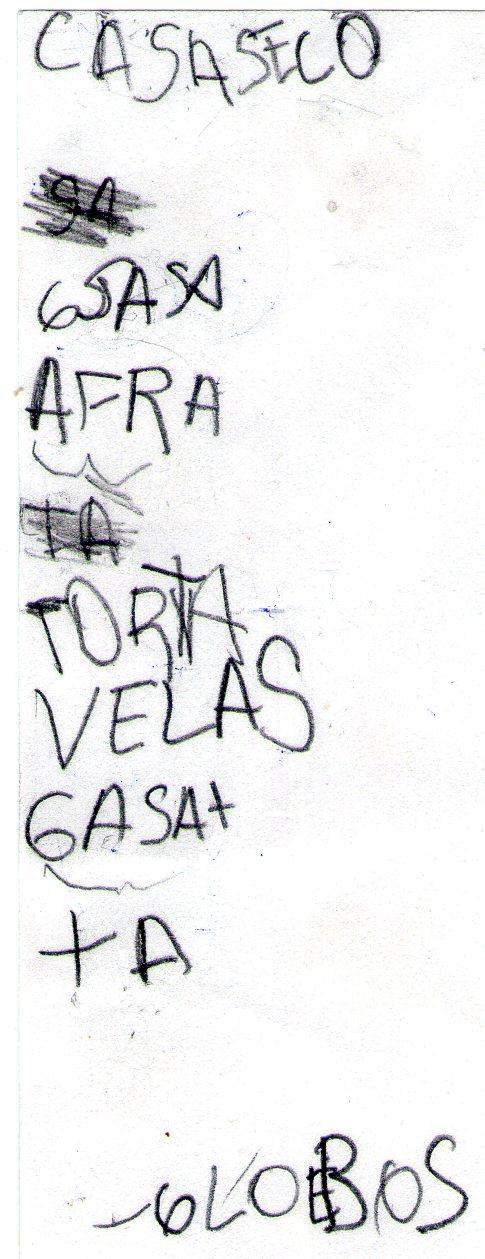 Realizado por Cavalli, Paula; Mendoza, Viviana; Martinez, Paula; Eguía, Erica, en el marco de la Cátedra “Alfabetización y sistemas de escritura” de la Licenciatura en prácticas de lectura y escritura en la escuela primaria, UNIPE.